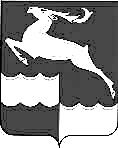 АДМИНИСТРАЦИЯ КЕЖЕМСКОГО РАЙОНАКРАСНОЯРСКОГО КРАЯПОСТАНОВЛЕНИЕ25.01.2024				              № 50-п				            г. КодинскО внесении изменений в постановление Администрации Кежемского района от 15.10.2013 № 1197-п «Об утверждении муниципальной программы «Защита населения и территории Кежемского района от чрезвычайных ситуаций природного и техногенного характера»В соответствии со ст. 179 Бюджетного кодекса Российской Федерации, постановлением Администрации Кежемского района от 11.09.2013 № 1059-п «Об утверждении Порядка принятия решений о разработке муниципальных программ Кежемского района, их формировании и реализации», постановлением Администрации Кежемского района от 12.09.2013 № 1065-п «Об утверждении перечня муниципальных программ Кежемского района», руководствуясь ст.ст. 17, 20, 32 Устава района, ПОСТАНОВЛЯЮ:Внести в постановление Администрации Кежемского района от 15.10.2013 № 1197-п «Об утверждении муниципальной программы «Защита населения и территории Кежемского района от чрезвычайных ситуаций природного и техногенного характера» (в редакции постановлений Администрации Кежемского района от 23.12.2015 № 1230-п, от 05.12.2018 № 901-п, от 29.07.2020 № 476-п, от 08.07.2021 № 445-п, от 22.03.2022 № 170-п, от 14.11.2022 № 796-п, от15.03.2023 № 220-п, от 29.08.2023 № 700-п) следующие изменения:В приложении к постановлению: Раздел 1. «Паспорт муниципальной программы» изложить в новой редакции согласно приложению 1 к настоящему постановлению;В разделе 2. «Характеристика текущего состояния защиты населения и территории района от чрезвычайных ситуаций природного и техногенного характера» абзацы 4, 5, 6 изложить в новой редакции:  «В 2022 году в населенных пунктах района произошло 49 пожаров. В результате пожаров погибло 2 человека, 1 человек травмирован. В 2023 году зарегистрировано 39 пожаров, при них погибло 3 человека, пострадавших (травмированных) – 0.В 2022 году на водных объектах Кежемского района пострадало 0 человек, погибших (утонувших) - 1 человек. В 2023 году 2 человека погибло (утонуло), пострадавших нет.В 2022 году произошло 40 лесных пожаров на общей площади  2061 га с материальным ущербом 92400 рублей. В 2023 году зарегистрировано 36 лесных пожаров на общей площади 454,82 га с материальным ущербом 422772 руб. Происшествий, связанных с переходом лесных пожаров на земли населенных пунктов не допущено.».В разделе 6. «Перечень мероприятий с указанием сроков их реализации» в пункте 1 цифры «2014-2025» заменить цифрами «2014-2026»;Приложение № 1 к паспорту муниципальной программы «Защита населения и территории Кежемского района от чрезвычайных ситуаций природного и техногенного характера» изложить в новой редакции согласно приложению 2 к настоящему постановлению.Приложение № 1 к муниципальной программе «Защита населения и территории Кежемского района от чрезвычайных ситуаций природного и техногенного характера» изложить в новой редакции согласно приложению 3 к настоящему постановлению.Приложение № 2 к муниципальной программе «Защита населения и территории Кежемского района от чрезвычайных ситуаций природного и техногенного характера» изложить в новой редакции согласно приложению 4 к настоящему постановлению.Добавить к муниципальной программе Кежемского района «Защита населения и территории Кежемского района от чрезвычайных ситуаций природного и техногенного характера» приложение 1, согласно приложению 5 к настоящему постановлению.Добавить приложение 1 к информации о мероприятиях, реализуемых в рамках программы «Защита населения и территории Кежемского района от чрезвычайных ситуаций природного и техногенного характера», согласно приложению 6 к настоящему постановлению.2. Контроль за исполнением постановления возложить на заместителя Главы Кежемского района по обеспечению жизнедеятельности района А.М. Игнатьева.3. Постановление вступает в силу со дня, следующего за днем его официального опубликования в газете «Кежемский Вестник».Глава района			                                                         П.Ф. БезматерныхПриложение 1к постановлению Администрации районаот 25.01.2024 № 50-пПриложениек постановлению Администрации районаот 15.10.2013 г. № 1197–пМуниципальная программа «Защита населения и территории Кежемского района от чрезвычайных ситуаций природного и техногенного характера»1. Паспорт муниципальной программы Приложение 5к постановлению Администрации районаот 25.01.2024 № 50-пПриложение 1к муниципальной программе «Защита населения и территории Кежемского          района от чрезвычайных ситуаций природного и техногенного характера» Информация О мероприятиях, реализуемых в рамках программы 1. Информация о мероприятии «Расходы на обеспечение деятельности ЕДДС  Кежемского района»2. Информация о мероприятии «Частичное финансирование (возмещение) расходов на содержание ЕДДС Кежемского района"3. Информация о мероприятии «Обеспечение первичных мер пожарной безопасности»Приложение 6к постановлению Администрации районаот 25.01.2024 № 50-пПриложение 1к информации о мероприятиях, реализуемых в рамках программы «Защита населения и территории Кежемского          района от чрезвычайных ситуаций  природного и техногенного характера» Перечень показателей результативности отдельного мероприятияНаименование муниципальной программы«Защита населения и территории Кежемского района от чрезвычайных ситуаций природного и техногенного характера» (далее – программа).Основание для разработки муниципальной программыФедеральный закон от 21 декабря 1994 года № 68-ФЗ «О защите населения и территорий от чрезвычайных ситуаций природного и техногенного характера», Федеральный закон от 21 декабря 1994 года № 69-ФЗ «О пожарной безопасности», Федеральный закон от 12 февраля 1998 года № 28-ФЗ «О гражданской обороне», Федеральные законы № 131-ФЗ от 06.10.2003 «Об общих принципах организации местного самоуправления в Российской Федерации», Постановление Администрации Кежемского района от 11.09.2013 года № 1059-п «О порядке разработки, утверждения и реализации муниципальных целевых программ», постановление Администрации Кежемского района от 12.09.2013 г. № 1065 – п «Об утверждении перечня муниципальных программ Кежемского района».Ответственный исполнитель муниципальной программыАдминистрация Кежемского района Соисполнители муниципальной программыКМУ «Служба муниципального заказа» Перечень подпрограмм и отдельных мероприятий муниципальной программыМероприятие № 1:«Расходы на обеспечение деятельности единой дежурно-диспетчерской службы Кежемского района» (далее – ЕДДС Кежемского района);Мероприятие № 2: «Частичное финансирование (возмещение) расходов на содержание ЕДДС Кежемского района»;Мероприятие № 3: «Обеспечение первичных мер пожарной безопасности».Цель муниципальной программыСоздание эффективной системы защиты населения и территории Кежемского района от чрезвычайных ситуаций природного и техногенного характера.Задачи муниципальной программы1. Снижение рисков и смягчение последствий чрезвычайных ситуаций природного и техногенного характера в Кежемском районе;2. Обеспечение пожарной безопасности на территории Кежемского района.Этапы и сроки реализации муниципальной программы2014-2026 годы.Перечень целевых показателей и показателей результативностиПрограммы с расшифровкой плановых значений по годам её реализацииЦелевые показатели:с 2014 по 2023 год:- снижение ущерба от чрезвычайных ситуаций:2014 – 13992,5 тыс. руб.;2015 – 9340,8 тыс. руб.;2016 – 39819,0 тыс. руб.;2017 – 7252,0 тыс. руб.;2018 – 303115,0 тыс. руб.;2019 – 222001,0 тыс. руб.;2020 – 132014, 0 тыс. руб.- снижение количества гибели людей:2014 – 7;2015 – 2;2016 – 3;2017 – 3;2018 – 5;2019 – 0;2020 – 2.- снижение количества пострадавшего населения:2014 – 4;2015 – 3;2016 – 0;2017 – 1;2018 – 3;2019 – 6;2020 – 1.- увеличение предотвращенного экономического ущерба:2014 – 0;2015 – 0;2016 – 0;2017 – 0;2018 – 0;2019 – 0;2020 – 0.- повышение эффективности информационного обеспечения системы мониторинга и прогнозирования чрезвычайных ситуаций, также населения в местах массового пребывания, включая:повышение полноты охвата системами мониторинга:2014 – 0;2015 – 0;2016 – 0;2017 – 0;2018 – 0;2019 – 0;2020 – 0.снижение времени оперативного реагирования:2014 – 0;2015 – 0;2016 – 0;2017 – 0;2018 – 0;2019 – 0;2020 – 0.повышение достоверности прогноза:2014 – 0;2015 – 0;2016 – 0;2017 – 0;2018 – 0;2019 – 0;2020 – 0.уменьшение соотношения уровня затрат на проведение мероприятий по снижению рисков чрезвычайных ситуаций и предотвращенного ущерба:2014 – 0;2015 – 0;2016 – 0;2017 – 0;2018 – 0;2019 – 0;2020 – 0.- число погибших в результате ЧС природного и техногенного характера:2021 – 0;2022 – 0;2023 – 0.- число травмированных людей при ЧС природного и техногенного характера:2021 – 0;2022 – 0;2023 – 0.- число оповещаемого населения об угрозе ЧС природного и техногенного характера (в процентах от общей численности населения района):2021 – 45;2022 – 45;2023 – 45.- число погибших и пострадавших при пожарах на межселенной территории:2021 – 0;2022 – 0;2023 – 0.- материальный ущерб при пожарах на межселенной территории:2021 – 0;2022 – 0;2023 – 0.Показатели результативности представлены в приложении № 1 к паспорту муниципальной программы.Ресурсное обеспечение и прогнозная оценка расходов на реализацию целей муниципальной программы Кежемского района с учетом источников финансирования, в том числе по уровням бюджетной системыОбъемы финансирования программы составит 52995,27081 тыс. рублей, в том числе:по годам реализации:на 2014 год – 1,0 тыс. рублей;на 2015 год – 1,0 тыс. рублей;на 2016 год – 22,407 тыс. рублей;на 2017 год – 2452,841 тыс. рублей;на 2018 год – 3087,654 тыс. рублей;на 2019 год – 3581,78681 тыс. рублей;на 2020 год – 4560,608 тыс. рублей;на 2021 год – 5469,635 тыс. рублей;на 2022 год – 6185,971 тыс. рублей;на 2023 год – 7389,526 тыс. рублей;на 2024 год – 6747,614 тыс. рублей;на 2025 год – 6747,614 тыс. рублей;на 2026 год – 6747,614 тыс. рублей.Из них:за счет краевого бюджета:на 2019 год – 634,18765 тыс. рублей;на 2020 год – 388,330 тыс. рублей;на 2021 год – 74,586 тыс. рублей;на 2022 год – 94,7 тыс. рублей;на 2023 год – 166,3 тыс. рублей;на 2024 год – 0 тыс. рублей;на 2025 год – 0 тыс. рублей;на 2026 год – 0 тыс. рублей.за счет районного бюджета:на 2019 год – 2947,59916 тыс. рублей;на 2020 год – 4172,278 тыс. рублей;на 2021 год – 5395,049 тыс. рублей;на 2022 год – 6091,271 тыс. рублей;на 2023 год – 7321,826 тыс. рублей;на 2024 год – 6747,614 тыс. рублей;на 2025 год – 6747,614 тыс. рублей;на 2026 год – 6747,614 тыс. рублей.Система организации контроля за исполнением программыСогласно разделу 5 Порядка принятия решений о разработке муниципальных программ Кежемского района, их формировании и реализации, утвержденного постановлением Администрации Кежемского района от 11.09.2013 № 1059-пПриложение 2к постановлению Администрации районаот 25.01.2024 № 50-пПриложение № 1к Паспорту муниципальной программы «Защита населения и территории Кежемского района от чрезвычайных ситуаций  природного и техногенного характера»Перечень целевых показателе муниципальной программы с указанием планируемых к достижению значений в результате реализации муниципальной программыПриложение 3к постановлению Администрации районаот 25.01.2024 № 50-пПриложение № 2к Паспорту муниципальной программы «Защита населения и территории Кежемского          района от чрезвычайных ситуаций  природного и техногенного характера»Распределение планируемых расходов за счет средств местного бюджета по мероприятиям и подпрограммам муниципальной программыПриложение 4к постановлению Администрации районаот 25.01.2024 № 50-пПриложение № 3к Паспорту муниципальной программы «Защита населения и территории Кежемского          района от чрезвычайных ситуаций природного и техногенного характера»Ресурсное обеспечение и прогнозная оценка расходов на реализацию целей муниципальной программы Кежемского района с учетом источников финансирования, в том числе по уровням бюджетной системыСтатус Наименование  муниципальной программы, муниципальной подпрограммыИсточник финансирования, в том числе по уровням бюджетной системыОценка расходов (тыс. руб.), годыОценка расходов (тыс. руб.), годыОценка расходов (тыс. руб.), годыОценка расходов (тыс. руб.), годыСтатус Наименование  муниципальной программы, муниципальной подпрограммыИсточник финансирования, в том числе по уровням бюджетной системыочередной финансовый год(2024)первый год планового периода (2025)второй год планового периода (2026)Итого на периодМуниципальная программаЗащита населения и территории Кежемского района от чрезвычайных ситуаций природного и техногенного характераВсего 6747,6146747,6146747,61420242,842Муниципальная программаЗащита населения и территории Кежемского района от чрезвычайных ситуаций природного и техногенного характерав том числе :Муниципальная программаЗащита населения и территории Кежемского района от чрезвычайных ситуаций природного и техногенного характерафедеральный бюджет----Муниципальная программаЗащита населения и территории Кежемского района от чрезвычайных ситуаций природного и техногенного характеракраевой бюджет0000Муниципальная программаЗащита населения и территории Кежемского района от чрезвычайных ситуаций природного и техногенного характерарайонный бюджет6747,6146747,6146747,61420242,842Муниципальная программаЗащита населения и территории Кежемского района от чрезвычайных ситуаций природного и техногенного характеравнебюджетные источники----Муниципальная программаЗащита населения и территории Кежемского района от чрезвычайных ситуаций природного и техногенного характерабюджеты муниципальных образований----Муниципальная программаЗащита населения и территории Кежемского района от чрезвычайных ситуаций природного и техногенного характераюридические лица----Мероприятие № 1Расходы на обеспечение деятельности единой дежурно-диспетчерской службы Кежемского районаВсего6742,6296742,0746747,61420232,317Мероприятие № 1Расходы на обеспечение деятельности единой дежурно-диспетчерской службы Кежемского районав том числе :Мероприятие № 1Расходы на обеспечение деятельности единой дежурно-диспетчерской службы Кежемского районафедеральный бюджет----Мероприятие № 1Расходы на обеспечение деятельности единой дежурно-диспетчерской службы Кежемского районакраевой бюджет0000Мероприятие № 1Расходы на обеспечение деятельности единой дежурно-диспетчерской службы Кежемского районарайонный бюджет6742,6296742,0746747,61420232,317Мероприятие № 1Расходы на обеспечение деятельности единой дежурно-диспетчерской службы Кежемского районавнебюджетные источники----Мероприятие № 1Расходы на обеспечение деятельности единой дежурно-диспетчерской службы Кежемского районабюджеты муниципальных образований----Мероприятие № 1Расходы на обеспечение деятельности единой дежурно-диспетчерской службы Кежемского районаюридические лица----Мероприятие № 2Частичное финансирование (возмещение) расходов на содержание единой дежурно-диспетчерской службы Кежемского районаВсего 0000Мероприятие № 2Частичное финансирование (возмещение) расходов на содержание единой дежурно-диспетчерской службы Кежемского районав том числе :Мероприятие № 2Частичное финансирование (возмещение) расходов на содержание единой дежурно-диспетчерской службы Кежемского районафедеральный бюджет----Мероприятие № 2Частичное финансирование (возмещение) расходов на содержание единой дежурно-диспетчерской службы Кежемского районакраевой бюджет0000Мероприятие № 2Частичное финансирование (возмещение) расходов на содержание единой дежурно-диспетчерской службы Кежемского районарайонный бюджет0000Мероприятие № 2Частичное финансирование (возмещение) расходов на содержание единой дежурно-диспетчерской службы Кежемского районавнебюджетные источники----Мероприятие № 2Частичное финансирование (возмещение) расходов на содержание единой дежурно-диспетчерской службы Кежемского районабюджеты муниципальных образований----Мероприятие № 2Частичное финансирование (возмещение) расходов на содержание единой дежурно-диспетчерской службы Кежемского районаюридические лица----Мероприятие№ 3Обеспечение первичных мер пожарной безопасностиВсего 4,9855,540010,525Мероприятие№ 3Обеспечение первичных мер пожарной безопасностив том числе :Мероприятие№ 3Обеспечение первичных мер пожарной безопасностифедеральный бюджет----Мероприятие№ 3Обеспечение первичных мер пожарной безопасностикраевой бюджет0000Мероприятие№ 3Обеспечение первичных мер пожарной безопасностирайонный бюджет4,9855,540010,525Мероприятие№ 3Обеспечение первичных мер пожарной безопасностивнебюджетные источники----Мероприятие№ 3Обеспечение первичных мер пожарной безопасностибюджеты муниципальных образований----Мероприятие№ 3Обеспечение первичных мер пожарной безопасностиюридические лица----Наименование мероприятияРасходы на обеспечение деятельности ЕДДС  Кежемского районаНаименование ПрограммыЗащита населения и территории Кежемского района от чрезвычайных ситуаций природного и техногенного характераСроки реализации мероприятия2014 - 2026 гг.Цель мероприятияСоздание эффективной системы защиты населения и территории Кежемского района от чрезвычайных ситуаций природного и техногенного характераНаименование главного распорядителя бюджетных средств, ответственного за реализацию мероприятияАдминистрация Кежемского районаПеречень показателей результативности мероприятия Приложение № 1 к информации о мероприятиях, реализуемых в рамках ПрограммыИнформация по ресурсному обеспечению мероприятияИз средств районного бюджета за период 2024 - 2026 гг. 20232,317 тыс. руб., в т. ч.:на 2024 год – 6742,629 тыс. рублей;на 2025 год – 6742,074 тыс. рублей;на 2026 год – 6747,614 тыс. рублей.Нормативный правовой акт Администрации Кежемского района, устанавливающий порядок реализации мероприятияПостановление Администрации Кежемского района от 15.10.2013 № 1197-п «Об утверждении муниципальной программы «Защита населения и территории Кежемского района от чрезвычайных ситуаций природного и техногенного характера»Наименование мероприятияЧастичное финансирование (возмещение) расходов на содержание ЕДДС Кежемского районаНаименование ПрограммыЗащита населения и территории Кежемского района от чрезвычайных ситуаций природного и техногенного характераСроки реализации мероприятия2014 - 2026 гг.Цель мероприятияСоздание эффективной системы защиты населения и территории Кежемского района от чрезвычайных ситуаций природного и техногенного характераНаименование главного распорядителя бюджетных средств, ответственного за реализацию мероприятияАдминистрация Кежемского районаПеречень показателей результативности мероприятия Приложение № 1 к информации о мероприятиях, реализуемых в рамках ПрограммыИнформация по ресурсному обеспечению мероприятияИз средств районного бюджета за период 2024 - 2026 гг. 0 тыс. руб., в т. ч.:на 2024 год – 0 тыс. рублей;на 2025 год – 0 тыс. рублей;на 2026 год – 0 тыс. рублей.Нормативный правовой акт Администрации Кежемского района, устанавливающий порядок реализации мероприятияПостановление Администрации Кежемского района от 15.10.2013 № 1197-п «Об утверждении муниципальной программы «Защита населения и территории Кежемского района от чрезвычайных ситуаций природного и техногенного характера»Наименование мероприятияОбеспечение первичных мер пожарной безопасностиНаименование ПрограммыЗащита населения и территории Кежемского района от чрезвычайных ситуаций природного и техногенного характераСроки реализации мероприятия2014 - 2026 гг.Цель мероприятияОбеспечение пожарной безопасности на территории Кежемского районаНаименование главного распорядителя бюджетных средств, ответственного за реализацию мероприятияАдминистрация Кежемского района Перечень показателей результативности мероприятия Приложение № 1 к информации о мероприятиях, реализуемых в рамках ПрограммыИнформация по ресурсному обеспечению мероприятияИз средств краевого бюджета за период 2024 - 2026 гг. 10,525 тыс. руб., в т. ч.:на 2024 год – 4,985 тыс. рублей;на 2025 год – 5,540 тыс. рублей;на 2026 год – 0 тыс. рублей.Нормативный правовой акт Администрации Кежемского района, устанавливающий порядок реализации мероприятияПостановление Администрации Кежемского района от 15.10.2013 № 1197-п «Об утверждении муниципальной программы «Защита населения и территории Кежемского района от чрезвычайных ситуаций природного и техногенного характера»N п/пЦель, показатели результативностиЕдиница измеренияИсточник информацииГоды реализации муниципальной программыГоды реализации муниципальной программыГоды реализации муниципальной программыГоды реализации муниципальной программыN п/пЦель, показатели результативностиЕдиница измеренияИсточник информациитекущий финансовый год (план очередного финансового года) (2024 год)очередной финансовый год (факт) (2024 год)1-й год планового периода (2025 год)2-й год планового периода (2026 год)123456781Мероприятие 1: «Расходы на обеспечение деятельности ЕДДС  Кежемского района»Мероприятие 1: «Расходы на обеспечение деятельности ЕДДС  Кежемского района»Мероприятие 1: «Расходы на обеспечение деятельности ЕДДС  Кежемского района»Мероприятие 1: «Расходы на обеспечение деятельности ЕДДС  Кежемского района»Мероприятие 1: «Расходы на обеспечение деятельности ЕДДС  Кежемского района»Мероприятие 1: «Расходы на обеспечение деятельности ЕДДС  Кежемского района»Мероприятие 1: «Расходы на обеспечение деятельности ЕДДС  Кежемского района»Цель реализации: «Создание эффективной системы защиты населения и территории Кежемского района от чрезвычайных ситуаций природного и техногенного характера»Цель реализации: «Создание эффективной системы защиты населения и территории Кежемского района от чрезвычайных ситуаций природного и техногенного характера»Цель реализации: «Создание эффективной системы защиты населения и территории Кежемского района от чрезвычайных ситуаций природного и техногенного характера»Цель реализации: «Создание эффективной системы защиты населения и территории Кежемского района от чрезвычайных ситуаций природного и техногенного характера»Цель реализации: «Создание эффективной системы защиты населения и территории Кежемского района от чрезвычайных ситуаций природного и техногенного характера»Цель реализации: «Создание эффективной системы защиты населения и территории Кежемского района от чрезвычайных ситуаций природного и техногенного характера»Цель реализации: «Создание эффективной системы защиты населения и территории Кежемского района от чрезвычайных ситуаций природного и техногенного характера»1.2.Показатель результативностиПоказатель результативностиПоказатель результативностиПоказатель результативностиПоказатель результативностиПоказатель результативностиПоказатель результативности1.2.1Число погибших в результате ЧС природного и техногенного характераед.Ведомственная статистика0-001.2.2Число травмированных людей при ЧС природного и техногенного характераед.Ведомственная статистика0-001.2.3Материальный ущерб при ЧС природного и техногенного характератыс. руб.Ведомственная статистика10000-950090002Мероприятие 2: «Частичное финансирование (возмещение) расходов на содержание ЕДДС Кежемского района»Мероприятие 2: «Частичное финансирование (возмещение) расходов на содержание ЕДДС Кежемского района»Мероприятие 2: «Частичное финансирование (возмещение) расходов на содержание ЕДДС Кежемского района»Мероприятие 2: «Частичное финансирование (возмещение) расходов на содержание ЕДДС Кежемского района»Мероприятие 2: «Частичное финансирование (возмещение) расходов на содержание ЕДДС Кежемского района»Мероприятие 2: «Частичное финансирование (возмещение) расходов на содержание ЕДДС Кежемского района»Мероприятие 2: «Частичное финансирование (возмещение) расходов на содержание ЕДДС Кежемского района»2.1Цель реализации: «Создание эффективной системы защиты населения и территории Кежемского района от чрезвычайных ситуаций природного и техногенного характера»Цель реализации: «Создание эффективной системы защиты населения и территории Кежемского района от чрезвычайных ситуаций природного и техногенного характера»Цель реализации: «Создание эффективной системы защиты населения и территории Кежемского района от чрезвычайных ситуаций природного и техногенного характера»Цель реализации: «Создание эффективной системы защиты населения и территории Кежемского района от чрезвычайных ситуаций природного и техногенного характера»Цель реализации: «Создание эффективной системы защиты населения и территории Кежемского района от чрезвычайных ситуаций природного и техногенного характера»Цель реализации: «Создание эффективной системы защиты населения и территории Кежемского района от чрезвычайных ситуаций природного и техногенного характера»Цель реализации: «Создание эффективной системы защиты населения и территории Кежемского района от чрезвычайных ситуаций природного и техногенного характера»2.2 Показатели результативности: Показатели результативности: Показатели результативности: Показатели результативности: Показатели результативности: Показатели результативности: Показатели результативности:2.2.1Число оповещаемого населения об угрозе ЧС природного и техногенного характера% от общей численности населения районаОтчет в ГУ МЧС России по Красноярскому краю и агентство по ГО, ЧС и ПБ Красноярского края60-75753Мероприятие 3: "Обеспечение первичных мер пожарной безопасности "Мероприятие 3: "Обеспечение первичных мер пожарной безопасности "Мероприятие 3: "Обеспечение первичных мер пожарной безопасности "Мероприятие 3: "Обеспечение первичных мер пожарной безопасности "Мероприятие 3: "Обеспечение первичных мер пожарной безопасности "Мероприятие 3: "Обеспечение первичных мер пожарной безопасности "Мероприятие 3: "Обеспечение первичных мер пожарной безопасности "3.1Цель реализации: «Обеспечение пожарной безопасности на территории Кежемского района»Цель реализации: «Обеспечение пожарной безопасности на территории Кежемского района»Цель реализации: «Обеспечение пожарной безопасности на территории Кежемского района»Цель реализации: «Обеспечение пожарной безопасности на территории Кежемского района»Цель реализации: «Обеспечение пожарной безопасности на территории Кежемского района»Цель реализации: «Обеспечение пожарной безопасности на территории Кежемского района»Цель реализации: «Обеспечение пожарной безопасности на территории Кежемского района»3.2.Показатель результативностиПоказатель результативностиПоказатель результативностиПоказатель результативностиПоказатель результативностиПоказатель результативностиПоказатель результативности3.2.1Число погибших и пострадавших при пожарах на межселенной территорииед.Ведомственная статистика0-001.2.2Материальный ущерб при пожарах на межселенной территориитыс. руб.Ведомственная статистика0-00